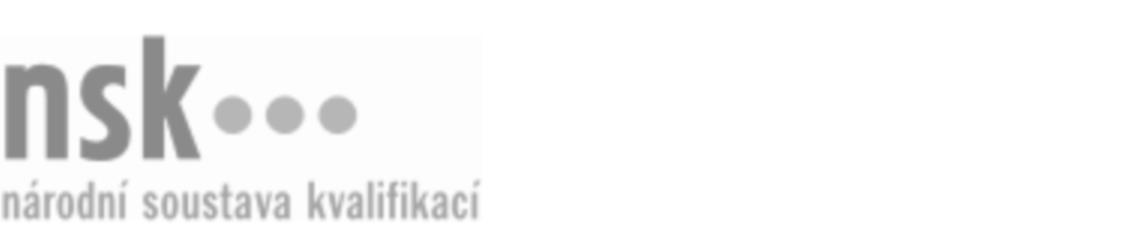 Kvalifikační standardKvalifikační standardKvalifikační standardKvalifikační standardKvalifikační standardKvalifikační standardKvalifikační standardKvalifikační standardCukrář/cukrářka v restauračním provozu (kód: 65-023-H) Cukrář/cukrářka v restauračním provozu (kód: 65-023-H) Cukrář/cukrářka v restauračním provozu (kód: 65-023-H) Cukrář/cukrářka v restauračním provozu (kód: 65-023-H) Cukrář/cukrářka v restauračním provozu (kód: 65-023-H) Cukrář/cukrářka v restauračním provozu (kód: 65-023-H) Cukrář/cukrářka v restauračním provozu (kód: 65-023-H) Autorizující orgán:Ministerstvo pro místní rozvojMinisterstvo pro místní rozvojMinisterstvo pro místní rozvojMinisterstvo pro místní rozvojMinisterstvo pro místní rozvojMinisterstvo pro místní rozvojMinisterstvo pro místní rozvojMinisterstvo pro místní rozvojMinisterstvo pro místní rozvojMinisterstvo pro místní rozvojMinisterstvo pro místní rozvojMinisterstvo pro místní rozvojSkupina oborů:Gastronomie, hotelnictví a turismus (kód: 65)Gastronomie, hotelnictví a turismus (kód: 65)Gastronomie, hotelnictví a turismus (kód: 65)Gastronomie, hotelnictví a turismus (kód: 65)Gastronomie, hotelnictví a turismus (kód: 65)Gastronomie, hotelnictví a turismus (kód: 65)Týká se povolání:CukrářCukrářCukrářCukrářCukrářCukrářCukrářCukrářCukrářCukrářCukrářCukrářKvalifikační úroveň NSK - EQF:333333Odborná způsobilostOdborná způsobilostOdborná způsobilostOdborná způsobilostOdborná způsobilostOdborná způsobilostOdborná způsobilostNázevNázevNázevNázevNázevÚroveňÚroveňSestavování receptur pro restaurační moučníkySestavování receptur pro restaurační moučníkySestavování receptur pro restaurační moučníkySestavování receptur pro restaurační moučníkySestavování receptur pro restaurační moučníky33Navrhování vlastních inovativních receptur pro restaurační moučníkyNavrhování vlastních inovativních receptur pro restaurační moučníkyNavrhování vlastních inovativních receptur pro restaurační moučníkyNavrhování vlastních inovativních receptur pro restaurační moučníkyNavrhování vlastních inovativních receptur pro restaurační moučníky33Využívání surovin pro přípravu typických moučníků pro restaurační provozVyužívání surovin pro přípravu typických moučníků pro restaurační provozVyužívání surovin pro přípravu typických moučníků pro restaurační provozVyužívání surovin pro přípravu typických moučníků pro restaurační provozVyužívání surovin pro přípravu typických moučníků pro restaurační provoz33Výroba specifických moučníků v restauračním provozuVýroba specifických moučníků v restauračním provozuVýroba specifických moučníků v restauračním provozuVýroba specifických moučníků v restauračním provozuVýroba specifických moučníků v restauračním provozu33Využívání moderních technologií a zařízení při výrobě restauračních moučníkůVyužívání moderních technologií a zařízení při výrobě restauračních moučníkůVyužívání moderních technologií a zařízení při výrobě restauračních moučníkůVyužívání moderních technologií a zařízení při výrobě restauračních moučníkůVyužívání moderních technologií a zařízení při výrobě restauračních moučníků33Provádění hygienicko-sanitační činnosti v cukrářské výrobě, dodržování bezpečnostních předpisů a zásad bezpečnosti potravinProvádění hygienicko-sanitační činnosti v cukrářské výrobě, dodržování bezpečnostních předpisů a zásad bezpečnosti potravinProvádění hygienicko-sanitační činnosti v cukrářské výrobě, dodržování bezpečnostních předpisů a zásad bezpečnosti potravinProvádění hygienicko-sanitační činnosti v cukrářské výrobě, dodržování bezpečnostních předpisů a zásad bezpečnosti potravinProvádění hygienicko-sanitační činnosti v cukrářské výrobě, dodržování bezpečnostních předpisů a zásad bezpečnosti potravin33Cukrář/cukrářka v restauračním provozu,  29.03.2024 15:21:49Cukrář/cukrářka v restauračním provozu,  29.03.2024 15:21:49Cukrář/cukrářka v restauračním provozu,  29.03.2024 15:21:49Cukrář/cukrářka v restauračním provozu,  29.03.2024 15:21:49Strana 1 z 2Strana 1 z 2Kvalifikační standardKvalifikační standardKvalifikační standardKvalifikační standardKvalifikační standardKvalifikační standardKvalifikační standardKvalifikační standardPlatnost standarduPlatnost standarduPlatnost standarduPlatnost standarduPlatnost standarduPlatnost standarduPlatnost standarduStandard je platný od: 30.08.2023Standard je platný od: 30.08.2023Standard je platný od: 30.08.2023Standard je platný od: 30.08.2023Standard je platný od: 30.08.2023Standard je platný od: 30.08.2023Standard je platný od: 30.08.2023Cukrář/cukrářka v restauračním provozu,  29.03.2024 15:21:49Cukrář/cukrářka v restauračním provozu,  29.03.2024 15:21:49Cukrář/cukrářka v restauračním provozu,  29.03.2024 15:21:49Cukrář/cukrářka v restauračním provozu,  29.03.2024 15:21:49Strana 2 z 2Strana 2 z 2